Grundlagentext „Sozialer Arbeitsschutz - Mutterschutz und Elternzeit“
„Mutterschutz und Elternzeit“Werdende Mütter sind besonders geschützt. Die diesbezüglichen Regelungen stehen im Mutterschutzgesetz. Unter die Bestimmungen fallen alle nicht selbstständigen Arbeitnehmerinnen. Danach dürfen werdende Mütter in der Zeit zwischen 20 und sechs Uhr an Sonn- und Feiertagen und sechs Wochen vor der Entbindung nicht beschäftigt werden. Auch 8 Wochen nach der Entbindung ist eine Beschäftigung werdender Mütter verboten. Innerhalb dieser Zeit gilt auch ein besonderer Kündigungsschutz. Der besondere Kündigungsschutz tritt zu Beginn der Schwangerschaft in Kraft und endet vier Monate nach der Entbindung. Während der Schutzfrist erhält die Mutter von der Krankenkasse Mutterschaftsgeld sowie einen Zuschuss vom Arbeitgeber.

Die Elternzeit dauert 36 Monate und darf bis zum 3. Lebensjahr des Kindes genommen werden. Sowohl der Vater als auch die Mutter dürfen Elternzeit nehmen, für einen gewissen Zeitraum sogar gemeinsam.
Während der Elternzeit erhält man 12 Monate Elterngeld. Zwei weitere Monate kann Elterngeld bezogen werden, wenn auch der zweite Elternteil mindestens zwei Monate Elternzeit nimmt. Alleinerziehende erhalten Elterngeld 14 Monate lang.
Die Höhe des Elterngeldes ist abhängig vom Einkommen. Es beträgt jedoch mindestens 300 € und höchstens 1800 € monatlich.Lückentexte „Sozialer Arbeitsschutz - Mutterschutz und Elternzeit“
„Mutterschutz und Elternzeit“Werdende Mütter sind besonders geschützt. Die diesbezüglichen Regelungen stehen im ______________________________________. Unter die Bestimmungen fallen alle ____________________________________________ Arbeitnehmerinnen. Danach dürfen werdende Mütter in der Zeit zwischen ____________________ an _______________________________________________ und ___________________ ___________________________ vor der Entbindung nicht beschäftigt werden. 

(20 und 6 Uhr  / Sonn- und Feiertagen  / Mutterschutzgesetz / sechs Wochen  / nicht selbstständigen)

Auch ________________________ nach der Entbindung ist eine Beschäftigung werdender Mütter verboten. Innerhalb dieser Zeit gilt auch ein ____________
________________________________________. Der tritt zu Beginn der Schwangerschaft in Kraft und endet _____________________________________
____________________________________. Während der Schutzfrist erhält die Mutter von der Krankenkasse ________________________________ sowie einen  ____________________________ vom Arbeitgeber.

(besonderer Kündigungsschutz / Mutterschaftsgeld / vier Monate nach der Entbindung / Zuschuss / 8 Wochen)

Die Elternzeit dauert _______________________________ und darf bis zum  ________________________________________________genommen werden. Sowohl der ________________________________________dürfen Elternzeit nehmen, für einen gewissen Zeitraum sogar _________________________________.

(Vater als auch die Mutter / 3. Lebensjahr des Kindes / 36 Monate / gemeinsam)




Während der Elternzeit erhält man  ___________________________ Elterngeld. ___________________________________________ kann Elterngeld bezogen werden, wenn auch der zweite Elternteil mindestens ________________________ Elternzeit nimmt. Alleinerziehende erhalten Elterngeld ___________________
_____________________________________________.
Die Höhe des Elterngeldes ist _____________________________________________. Es beträgt jedoch mindestens ________________ und höchstens ____________ monatlich.
(12 Monate / 14 Monate lang / zwei Monate / 300 €  / Zwei weitere Monate   / abhängig vom Einkommen  / 1800 €)






















Multiple Choice – Fragen Lösungen (Fachpraktiker*innen)
„Sozialer Arbeitsschutz – Mutterschutz und Elterngeld“Welcher Personenkreis fällt unter das Mutterschutzgesetz? (1/5)

  Alle Arbeitnehmer*innen
  Alle Unternehmer*innen und Arbeitnehmer*innen
  Alle nicht selbstständigen Arbeitnehmer*innen
  Alle Selbstständigen
  Alle weiblichen Bürger in Deutschland
In welcher Zeit dürfen werdende Mütter nicht beschäftigt werden? (1/5)

  Zwischen 24:00 Uhr bis 6:00 Uhr 
  Zwischen 20:00 Uhr bis 8:00 Uhr
  Zwischen 24:00 Uhr bis 8:00 Uhr
  Zwischen 18:00 Uhr bis 6:00 Uhr
  Zwischen 20:00 Uhr bis 6:00 Uhr
Welche der nachfolgenden Aussagen sind richtig? (3/5) 
Werdende Mütter dürfen nicht beschäftigt werden:

  sonntags und feiertags
  samstags, sonntags und feiertags
  6 Wochen nach der Entbindung 
  6 Wochen vor der Entbindung 
  8 Wochen nach der Entbindung
Werdende Mütter stehen unter besonderem Kündigungsschutz.
Wann beginnt und wann endet der Kündigungsschutz? (1/5)

  6 Wochen vor und 8 Wochen nach der Entbindung
  12 Wochen vor und 6 Wochen nach der Entbindung
   Mit Beginn der Schwangerschaft und drei Monate nach der Entbindung
  Ab dem 6. Schwangerschaftsmonat bis zur Entbindung
  Mit Beginn der Schwangerschaft und vier Monate nach der Entbindung




Welche finanzielle Unterstützung erhält eine werdende Mutter während der Schwangerschaft? (2/5)

  Arbeitslosengeld
  Mutterschaftshilfe
  Arbeitgeberzuschuss
  Krankengeld
  Sozialhilfe
Wie lange dauert die Elternzeit? (1/5)

  12 Monate
  24 Monate
  36 Monate
  48 Monate
  56 Monate
Bis zu welchem Alter des Kindesdarf Elterngeld genommen werden? (1/5)

  3. Lebensjahr
  2. Lebensjahr
  6. Lebensjahr
  5. Lebensjahr
  4. Lebensjahr
Wie kann die Elternzeit in Anspruch nehmen? (2/5)

  Nur durch die Mutter
  Durch Vater und Mutter gleichzeitig
  Durch Vater und Mutter im Wechsel
  Durch Angehörige
  Nur durch den Vater

Wie lange kann die Elternzeit in Anspruch genommen werden? /1/5)

  36 Monate
  18 Monate
  24 Monate
  6 Monate
  12 Monate


Um wie viele Monate verlängert sich die Elternzeit, wenn ein weiteres Elternteil die Elternzeit für mindestens 2 Monate in Anspruch nimmt? (1/5) 

  4 Monate
  3 Monate
  2 Monate
  6 Monate
  1 Monat

Wie lange erhalten Alleinerziehende Elterngeld? (1/5)

  12 Monate
  8 Monate
  16 Monate
  14 Monate
  15 Monate

Welche Aussagen sind richtig? (3/5)
Die Höhe des Elterngeldes …

  richtet sich nach dem Einkommen.
  beträgt mindestens  600 € im Monat.
  beträgt mindestens 300 € im Monat.
  beträgt höchstens  1500 € im Monat.
  beträgt höchstens  1800 € im Monat.



















Multiple Choice - Fragen –  Lösungen (Fachpraktiker*innen)
„Sozialer Arbeitsschutz – Mutterschutz und Elterngeld“Welcher Personenkreis fällt unter das Mutterschutzgesetz? (1/5)

  Alle Arbeitnehmer*innen
  Alle Unternehmer*innen und Arbeitnehmer*innen
  Alle nicht selbstständigen Arbeitnehmer*innen
  Alle Selbstständigen
  Alle weiblichen Bürger in Deutschland
In welcher Zeit dürfen werdende Mütter nicht beschäftigt werden? (1/5)

  Zwischen 24:00 Uhr bis 6:00 Uhr 
  Zwischen 20:00 Uhr bis 8:00 Uhr
  Zwischen 24:00 Uhr bis 8:00 Uhr
  Zwischen 18:00 Uhr bis 6:00 Uhr
  Zwischen 20:00 Uhr bis 6:00 Uhr
Welche der nachfolgenden Aussagen sind richtig? (3/5) 
Werdende Mütter dürfen nicht beschäftigt werden:

  sonntags und feiertags
  samstags, sonntags und feiertags
  6 Wochen nach der Entbindung 
  6 Wochen vor der Entbindung 
  8 Wochen nach der Entbindung
Werdende Mütter stehen unter besonderem Kündigungsschutz.
Wann beginnt und wann endet der Kündigungsschutz? (1/5)

  6 Wochen vor und 8 Wochen nach der Entbindung
  12 Wochen vor und 6 Wochen nach der Entbindung
   Mit Beginn der Schwangerschaft und drei Monate nach der Entbindung
  Ab dem 6. Schwangerschaftsmonat bis zur Entbindung
  Mit Beginn der Schwangerschaft und vier Monate nach der Entbindung





Welche finanzielle Unterstützung erhält eine werdende Mutter während der Schwangerschaft? (2/5)

  Arbeitslosengeld
  Mutterschaftshilfe
  Arbeitgeberzuschuss
  Krankengeld
  Sozialhilfe
Wie lange erhält man in der Elternzeit in der Regel Elterngeld (1/5)

  12 Monate
  24 Monate
  36 Monate
  48 Monate
  56 Monate
Bis zu welchem Alter des Kindesdarf Elterngeld genommen werden? (1/5)

  3. Lebensjahr
  2. Lebensjahr
  6. Lebensjahr
  5. Lebensjahr
  4. Lebensjahr
Wie kann die Elternzeit in Anspruch nehmen? (2/5)

  Nur durch die Mutter
  Durch Vater und Mutter gleichzeitig
  Durch Vater und Mutter im Wechsel
  Durch Angehörige
  Nur durch den Vater
Wie lange kann die Elternzeit in Anspruch genommen werden? (1/5)

  36 Monate
  18 Monate
  24 Monate
  6 Monate
  12 Monate



Um wie viele Monate verlängert sich die Elternzeit, wenn ein weiteres Elternteil die Elternzeit für mindestens 2 Monate in Anspruch nimmt? (1/5) 

  4 Monate
  3 Monate
  2 Monate
  6 Monate
  1 Monat

Wie lange erhalten Alleinerziehende Elterngeld? (1/5)

  12 Monate
  8 Monate
  16 Monate
  14 Monate
  15 Monate
Welche Aussagen sind richtig? (3/5)
Die Höhe des Elterngeldes …

  richtet sich nach dem Einkommen.
  beträgt mindestens  600 € im Monat.
  beträgt mindestens 300 € im Monat.
  beträgt höchstens  1500 € im Monat.
  beträgt höchstens  1800 € im Monat.
Offene Fragen „Sozialer Arbeitsschutz - Mutterschutz und Elternzeit“
„Mutterschutz und Elternzeit“
Bitte beantworten Sie die nachfolgenden Fragen mit Hilfe der Wortwolke

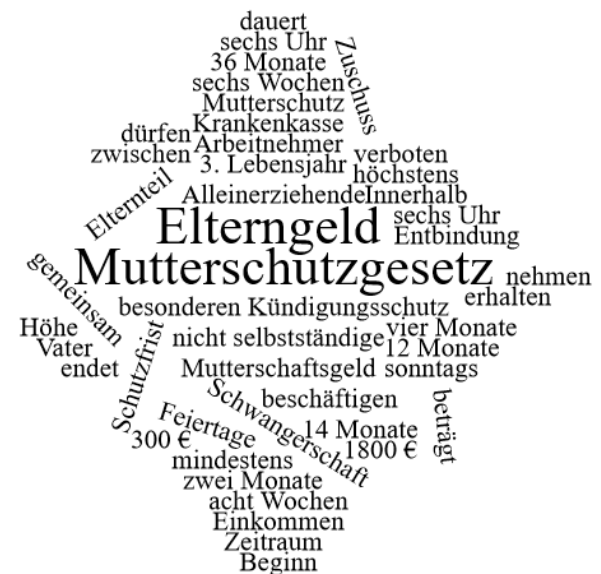 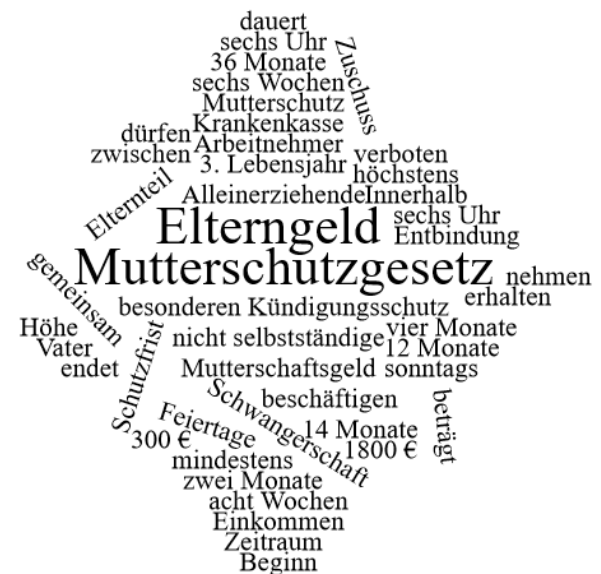 Nennen Sie bitte mindestens zwei Schutzbestimmung zur Arbeitszeit von werdenden Müttern.
_____________________________________________________________________
_____________________________________________________________________
_____________________________________________________________________
_____________________________________________________________________
In welcher Zeit gilt für werdende Mütter besonderer Kündigungsschutz?
_____________________________________________________________________
_____________________________________________________________________
_____________________________________________________________________
Die werdende Mutter erhält, wenn sie nicht arbeitet, Mutterschaftsgeld und einen Zuschuss. Von wem kommen diese Leistungen?
_____________________________________________________________________
_____________________________________________________________________
_____________________________________________________________________
_____________________________________________________________________
Bitte nennen Sie mindestens drei Regelungen zur Elternzeit.
_____________________________________________________________________
_____________________________________________________________________
_____________________________________________________________________
_____________________________________________________________________
Wie lange wird Elterngeld gewährt. Nennen Sie bitte neben der Regelzeit auch die Sonderreglungen.
_____________________________________________________________________
_____________________________________________________________________
_____________________________________________________________________
_____________________________________________________________________
Machen Sie bitte mindestens zwei Angaben zur Höhe des Elterngeldes.

_____________________________________________________________________
_____________________________________________________________________
_____________________________________________________________________
_____________________________________________________________________